Приложение №1 к Акту обследования ОСИ от 11.10.2016г. I Результаты обследования:1 Территории, прилегающей к зданию (участка)МКДОУ детский сад «Березка» п. Такучет  ул. 1 мая, 8 «А» II Заключение по зоне:Комментарий к заключению: отсутствует доступ на объект инвалидов и МГН (К,О.С,Г, У)указывается: ДП-В - доступно полностью всем;ДП-И (К, О, С, Г, У) - доступно полностью избирательно (указать категории инвалидов);ДЧ-В - доступно частично всем;ДЧ-И (К, О, С, Г, У) - доступно частично избирательно (указать категории инвалидов);ДУ - доступно условно;ВНД – недоступно.**указывается один из вариантов: не нуждается; ремонт (текущий, капитальный);      индивидуальное решение с TCP;технические решения невозможны - организация альтернативной формы обслуживания. Приложение №2 к Акту обследования ОСИ от 11.10.2016г. I Результаты обследования:II. Входа (выходов) в здание МКДОУ детский сад «Березка» п. Такучет  ул. 1 мая, 8 «А» II Заключение по зоне:Отсутствует информационная схема. Тамбур имеет не допустимые размеры.  Оборудовать информационную схему.  Выполнить перепланировку тамбуров, дверных проёмов.Комментарий к заключению: отсутствует доступ на объект инвалидов и МГН (К,О.С,Г, У)указывается: ДП-В - доступно полностью всем;ДП-И (К, О, С, Г, У) - доступно полностью избирательно (указать категории инвалидов);ДЧ-В - доступно частично всем;ДЧ-И (К, О, С, Г, У) - доступно частично избирательно (указать категории инвалидов);ДУ - доступно условно;ВНД – недоступно.**указывается один из вариантов: не нуждается; ремонт (текущий, капитальный);      индивидуальное решение с TCP;технические решения невозможны - организация альтернативной формы обслуживания. Приложение №3 к Акту обследования ОСИ от 11.10.2016г. I Результаты обследования:III. Пути (путей) движения внутри здания (в т.ч. путей эвакуации) МКДОУ детский сад «Березка» п. Такучет  ул. 1 мая, 8 «А»  II Заключение по зоне:Оборудовать информационными знаками. Оборудовать поручни вдоль стен. Установить двери шириной не менее 0,90м.  Снизить высоту порогов до 0,014 м. Установка тактильных направляющих, акустических и визуальных элементов, информационных табло. Оборудовать зону безопасности. Комментарий к заключению: отсутствует доступ на объект инвалидов и МГН (К,О.С,Г, У).указывается: ДП-В - доступно полностью всем;ДП-И (К, О, С, Г, У) - доступно полностью избирательно (указать категории инвалидов);ДЧ-В - доступно частично всем;ДЧ-И (К, О, С, Г, У) - доступно частично избирательно (указать категории инвалидов);ДУ - доступно условно;ВНД – недоступно.**указывается один из вариантов: не нуждается; ремонт (текущий, капитальный);      индивидуальное решение с TCP;технические решения невозможны - организация альтернативной формы обслуживания. Приложение №4 к Акту обследования ОСИ от 11.10.2016г. I Результаты обследования:IV. Зоны целевого назначения  здания (целевого посещения объекта) МКДОУ детский сад «Березка» п. Такучет  ул. 1 мая, 8 «А»II Заключение по зоне:Комментарий к заключению: отсутствует доступ на объект инвалидов и МГН (К,О.С,Г, У).указывается: ДП-В - доступно полностью всем;ДП-И (К, О, С, Г, У) - доступно полностью избирательно (указать категории инвалидов);ДЧ-В - доступно частично всем;ДЧ-И (К, О, С, Г, У) - доступно частично избирательно (указать категории инвалидов);ДУ - доступно условно;ВНД – недоступно.**указывается один из вариантов: не нуждается; ремонт (текущий, капитальный);      индивидуальное решение с TCP;технические решения невозможны - организация альтернативной формы обслуживания. Приложение №5 к Акту обследования ОСИ от 11.10.2016г. I Результаты обследования:V. Санитарно-гигиенических помещений МКДОУ детский сад «Березка» п. Такучет  ул. 1 мая, 8 «А» II Заключение по зоне:Комментарий к заключению: отсутствует доступ на объект инвалидов и МГН (К,О.С,Г, У).указывается: ДП-В - доступно полностью всем;ДП-И (К, О, С, Г, У) - доступно полностью избирательно (указать категории инвалидов);ДЧ-В - доступно частично всем;ДЧ-И (К, О, С, Г, У) - доступно частично избирательно (указать категории инвалидов);ДУ - доступно условно;ВНД – недоступно.**указывается один из вариантов: не нуждается; ремонт (текущий, капитальный);      индивидуальное решение с TCP;технические решения невозможны - организация альтернативной формы обслуживания. Приложение №6 к Акту обследования ОСИ от 11.10.2016г. I Результаты обследования:VI. Системы информации на объекте МКДОУ детский сад «Березка» п. Такучет  ул. 1 мая, 8 «А» II Заключение по зоне:Комментарий к заключению: отсутствует доступ на объект инвалидов и МГН (К,О.С,Г, У).указывается: ДП-В - доступно полностью всем;ДП-И (К, О, С, Г, У) - доступно полностью избирательно (указать категории инвалидов);ДЧ-В - доступно частично всем;ДЧ-И (К, О, С, Г, У) - доступно частично избирательно (указать категории инвалидов);ДУ - доступно условно;ВНД – недоступно.**указывается один из вариантов: не нуждается; ремонт (текущий, капитальный);      индивидуальное решение с TCP;технические решения невозможны - организация альтернативной формы обслуживания.Приложение №7 к Акту обследования ОСИ от 11.10.2016г. Фото. МКДОУ детский сад «Березка» п. Такучет  ул. 1 мая, 8 «А» 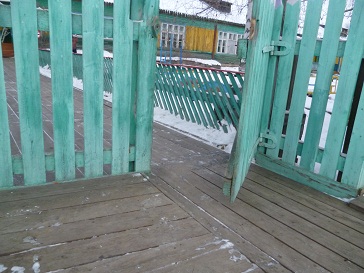 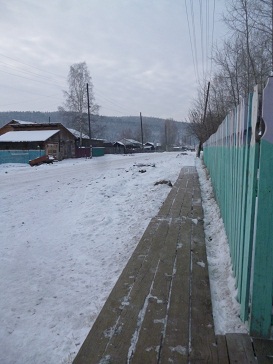 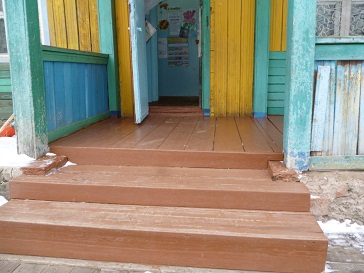 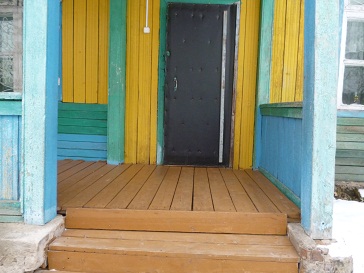 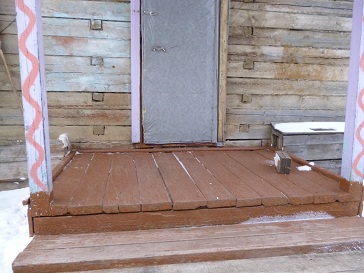                            Фото  1                                          Фото  2                                               Фото  3                                                         Фото  4                                                        Фото  5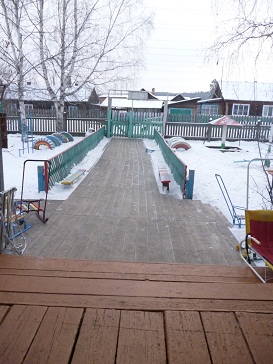 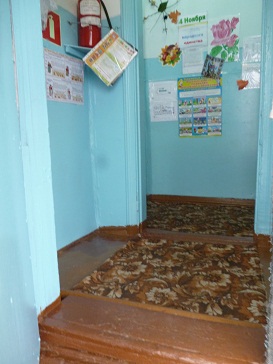 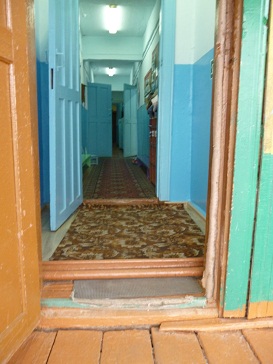 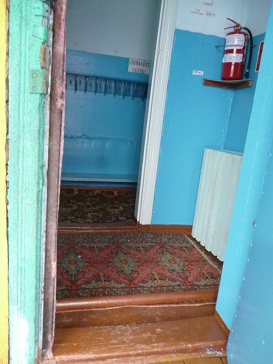 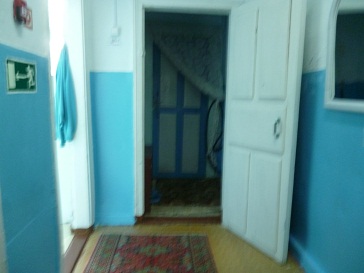                Фото  6                                            Фото  7                                    Фото  8                                       Фото  9                                            Фото  10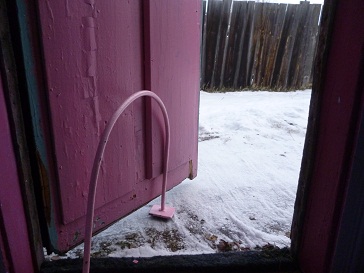 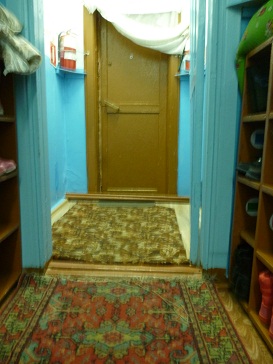 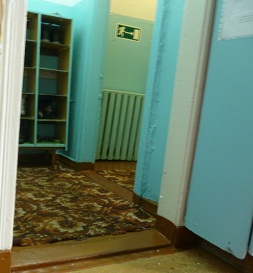 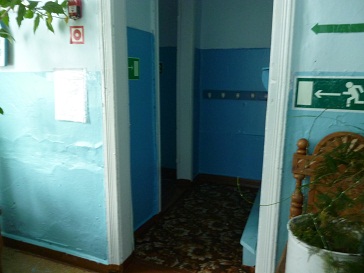 Фото  11                                                                            Фото  12                                               Фото  13                                 Фото  14 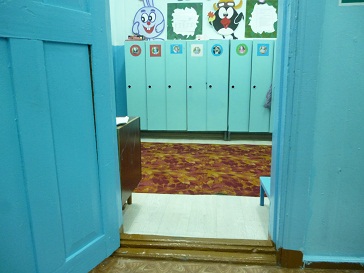 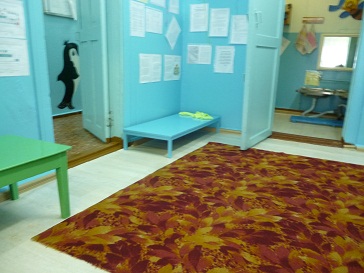 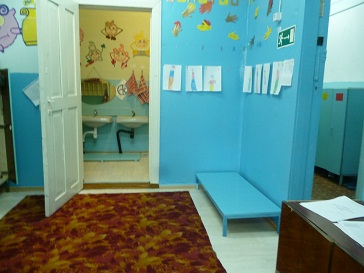 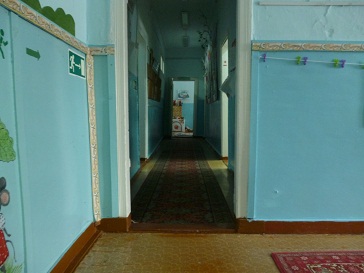 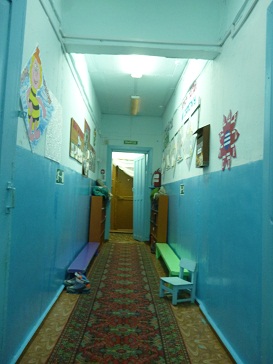 Фото  15                                                                 Фото  16                                                               Фото  17                                                     Фото  18                                         Фото  19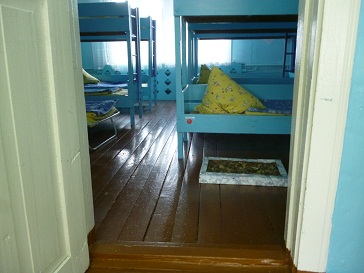 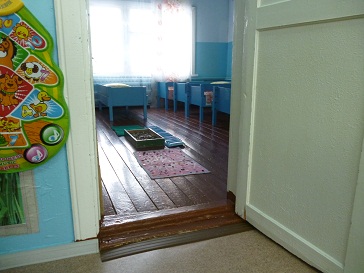 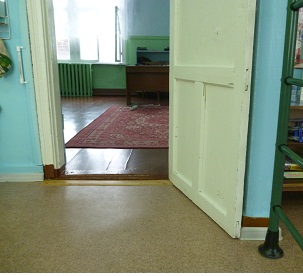 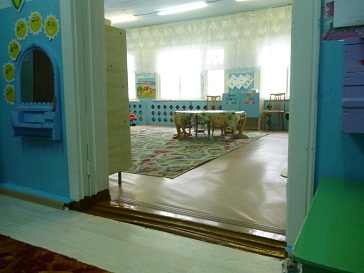 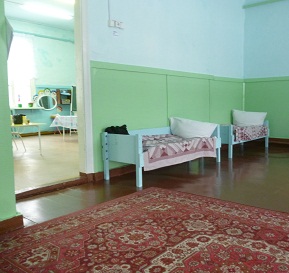                    Фото  20                                                                 Фото  21                                        Фото  22                                                    Фото  23                                   Фото  24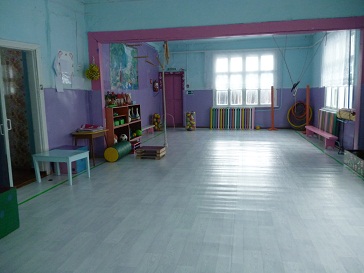 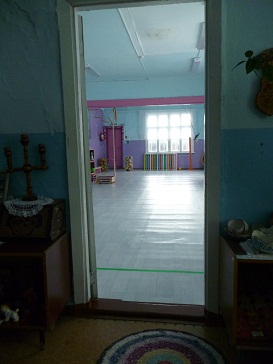 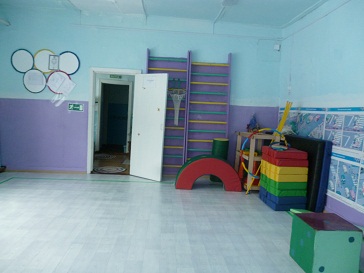 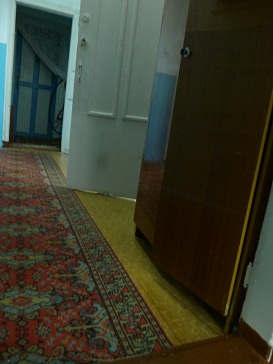 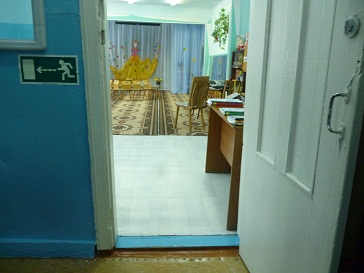                         Фото  25                                                     Фото  26                                        Фото  27                                                    Фото  28                                   Фото  29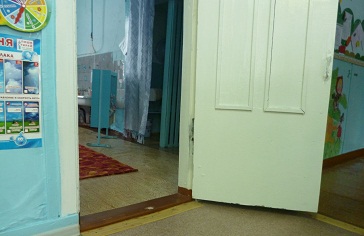 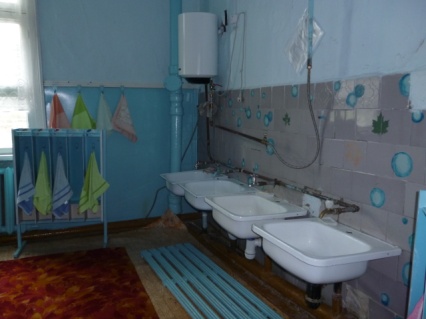 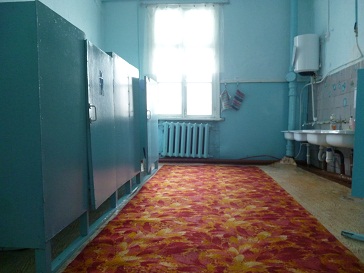 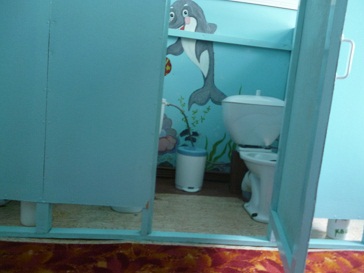                           Фото  30                                                     Фото  31                                        Фото  32                                                    Фото  33                                   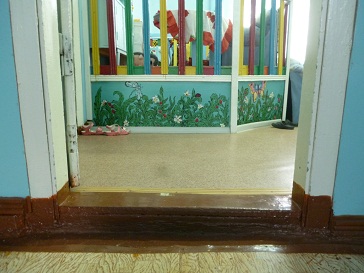 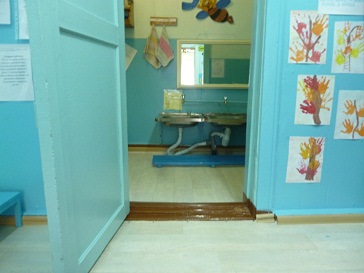               Фото  34                                                     Фото  35                                 №п/пНаименованиефункциональнопланировочногоэлементаНаличие элементаНаличие элементаНаличие элементаВыявленные нарушения и замечанияВыявленные нарушения и замечанияРаботы по адаптации объектовРаботы по адаптации объектов№п/пНаименованиефункциональнопланировочногоэлементаЕсть/нет№ на плане№ на фотоСодержание  Значимо для инвалида (категория)Содержание Виды работы 1.1.Вход (входы) на территориюесть1,21,2Отсутствие информации об объекте.всеОборудовать доступными для МГН элементами информации об объекте и знаком доступности для инвалидов.Текущий ремонт, применение индивидуальных решений с TCP.1.2.Передвижение по территории (тротуар)есть1.21,2Ширина тротуара не достаточна всеОборудовать доступными для МГН Текущий ремонт, применение индивидуальных решений с TCP.Общие требования к зонеОтсутствует информация на всём пути движения МГНОборудовать доступными для МГН элементами информации об объекте и знаком доступности для инвалидов.Наименование структурнофункциональной зоныСостояние доступности* (к пункту 3.4 Акта обследования ОСИ)Приложение Приложение Рекомендации по адаптации (вид работы)** к пункту 4.1 Акта обследования ОСИНаименование структурнофункциональной зоныСостояние доступности* (к пункту 3.4 Акта обследования ОСИ)№ на плане№ на фотоРекомендации по адаптации (вид работы)** к пункту 4.1 Акта обследования ОСИТерритория, прилегающая к зданию (участка)ВНД1-21-2Текущий ремонт, применение индивидуальных решений с TCP.№п/пНаименованиефункциональнопланировочногоэлементаНаличие элементаНаличие элементаНаличие элементаВыявленные нарушения и замечанияВыявленные нарушения и замечанияРаботы по адаптации объектовРаботы по адаптации объектов№п/пНаименованиефункциональнопланировочногоэлементаЕсть/нет№ на плане№ на фотоСодержание  Значимо для инвалида (категория)Содержание Виды работы 2.1.Лестница (крыльцо наружное)нет3-73-6Отсутствуют двухуровневые поручни Отсутствуют горизонтальные завершающие части поручней выступающие за лестницу.Нет контрастного или фактурного выделения первой и последней ступени на лестничном марше. Лестница не продублирована пандусом или подъемным устройством. Отсутствует кнопка вызоваВсе СК Установить двухуровневые поручни с завершающими частями выступаю щие за лестницу. Краевые ступени выделить цветом или фактурой.  Продублировать пандусом или подъемным устройством.  Оборудовать кнопку вызова на поручне. Текущий и капитальный ремонты, применение индивидуальных решений с TCP.2.2.Пандус наружныйнетОтсутствует К Оборудовать пандус из негорючих материалов шириной в пределах 0,9 - 1,0 м, с ограждениями и поручнями с завершающими частями, длиннее наклонной части пандуса на 0,3 м или подъёмное устройство.Капитальный  ремонт, применение индивидуальных решений с TCP.2.3.Дверь входнаяесть8-133-5, 7-11Ширина двери менее 1,2м просвете Отсутствуют дверные фиксаторы в положении «открыто»/ «закрыто» Отсутствует доводчик с задержкой на 5сек. Высота порога 0,03 м.  Отсутствуют смотровые панели, противоударная полоса, контрастная маркировкаВсе С,О,КВсеВсеСК,оУстановить дверь шириной не менее 1,2м в просвете Установить дверные фиксаторыв положении «открыто»/ «закрыто»Установить доводчик с задержкой на 5сек.Снизить высоту порогов до 0,014 м. Оборудовать полотном двери со смотровыми панелями, противоударной полосой, контрастной маркировкойИндивидуальное решение с TCP2.4.Тамбур есть14-197-10 12-14Отсутствует тактильные направляющие.  Отсутствует информационная схема. Имеет не допустимые размеры для беспрепятственного передвиженияС ВсеВсеУстановить тактильные направляющие. Оборудовать информационную схему. Выполнить перепланировку тамбура в соответствии с требованиями. Установить дверь не менее 0,90м в просветеИндивидуальное решение с TCPОбщие требования к зонеОтсутствуют двухуровневые поручни с завершающими частями выступающие за лестницу 0,03м.  Ширина двери менее 1,2м. Отсутствует доводчик с задержкой на 5сек. Высота порога 0,03 мУстановить двухуровневые поручни с завершающими частями выступающие за лестницу на 0,03м. Установить дверь шириной не менне.0,90м в просвете.Установить доводчик с задержкой на 5сек.Снизить высоту порогов до 0,014 мИндивидуаль ное решение с TCP, текущий ремонтНаименование структурнофункциональной зоныСостояние доступности* (к пункту 3.4 Акта обследования ОСИ)Приложение Приложение Рекомендации по адаптации (вид работы)** к пункту 4.1 Акта обследования ОСИНаименование структурнофункциональной зоныСостояние доступности* (к пункту 3.4 Акта обследования ОСИ)№ на плане№ на фотоРекомендации по адаптации (вид работы)** к пункту 4.1 Акта обследования ОСИВхода (входов) в зданиеВНД3-193-14Текущий ремонт, применение индивидуальных решений с TCP.№п/пНаименованиефункциональнопланировочногоэлементаНаличие элементаНаличие элементаНаличие элементаВыявленные нарушения и замечанияВыявленные нарушения и замечанияРаботы по адаптации объектовРаботы по адаптации объектов№п/пНаименованиефункциональнопланировочногоэлементаЕсть/нет№ на плане№ на фотоСодержание  Значимо для инвалида (категория)Содержание Виды работы 3.1.Коридор (приёмные)есть20-2615-20Отсутствует информационная мнемосхема.  Отсутствие на всем пути следования тактильных предупреждающих указателей и/или контрастно окрашенной поверхности на участках пола перед дверными проемами и входами. Отсутствуют поручни на стенах по пути движения.  Отсутствуют карманы для разъезда инвалидов колясочников.Все СО,С,К Оборудовать информационную мнемосхему.  Установить тактильные указатели и/или контрастно окрашенной поверхности на участках пола перед дверными проемами и входами.Оборудовать поручни вдоль стен на протяжении всего пути движения. Расширить проемы до нормативных требований.Индивидуа льное решение с TCP, текущий ремонтРешение вопроса в рамках проектного решения.3.2.Дверь есть27-328,10,12 15-16 18-20Отсутствуют информирующие обозначения. Высота порогов 0,03 м.  Ширина двери менее 0,90м Отсутствуют дверные фиксаторы в положении «открыто»/ «закрыто».Все Все Все С,К,ООборудовать информационными знаками.Снизить высоту порогов до 0,014 м. Установить двери шириной не менее 0,90м.  Установить дверные фиксаторы в положении «открыто»/ «закрыто».Капитальный  ремонт, применение индивидуальных решений с TCP.3.3.Путиэвакуации(коридоры)есть8-137-11 18-19Отсутствуют поручни вдоль стен;Отсутствуют акустические, тактильные, визуальные средства, элементы информации Отсутствует зона безопасностиВсе ВсеВсеОборудовать поручни вдоль стен.Установка тактильных направляющих, акустических и визуальных элементов, информационных табло. Оборудовать зону безопасностиИндивидуальное решение с TCP, текущий ремонт.Общие требования к зонеОтсутствует информационная мнемосхема Отсутствуют двухуровневые поручни с двух сторон с безопасным продолжением поручней выступающие за 0,3м.Оборудовать информационную мнемосхемуУстановить двухуровневые поручни с безопасным продолжением за 0,3м на лестничном марше.Индивидуаль ное решение с TCP, текущий ремонтНаименование структурнофункциональной зоныСостояние доступности* (к пункту 3.4 Акта обследования ОСИ)Приложение Приложение Рекомендации по адаптации (вид работы)** к пункту 4.1 Акта обследования ОСИНаименование структурнофункциональной зоныСостояние доступности* (к пункту 3.4 Акта обследования ОСИ)№ на плане№ на фотоРекомендации по адаптации (вид работы)** к пункту 4.1 Акта обследования ОСИПути (путей) движения внутри здания (в т.ч. путей эвакуации)ВНД20-327-20Индивидуальное решение с TCP, текущий ремонт Решение вопроса в рамках проектного решения№п/пНаименованиефункциональнопланировочногоэлементаНаличие элементаНаличие элементаНаличие элементаВыявленные нарушения и замечанияВыявленные нарушения и замечанияРаботы по адаптации объектовРаботы по адаптации объектов№п/пНаименованиефункциональнопланировочногоэлементаЕсть/нет№ на плане№ на фотоСодержание  Значимо для инвалида (категория)Содержание Виды работы 4.1.Кабинетнаяформаобслуживания(групповая комната, спальное помещение)есть33-3820-24Отсутствуют информационные таблички, обозначающие назначение помещения. Отсутствуют дверные фиксаторы в положении «открыто»/ «закрыто» Высота порога 0,03 мВсе К,С,ОУстановить информационные таблички с информацией о назначении помещений. Оборудовать дверные фиксаторы в положении «открыто» / «закрыто» Снизить высоту порогов до 0,014 мТекущий ремонт, применение индивидуальных решений с TCP.4.2.Зальная форма обслуживания (спортивный, музыкальный зал)есть39-4025-29Отсутствуют информационные таблички, обозначающие назначение помещения. Отсутствуют поручни вдоль стен.Высота порогов 0,03м. Ширина двери 0,78мвсеУстановить информационные таблички с информацией о назначении помещений.Оборудовать поручни вдоль стен.Снизить высоту порогов до 0,014 м. Установить дверь шириной не менее 0,90м.Текущий ремонт, применение индивидуальных решений с TCP.Общие требования к зонеОтсутствуют информационные таблички, обозначающие назначение помещения. Ширина двери 0,78м Высота порога 0,03 м Отсутствуют поручни вдоль стен.Все Установить информационные таблички с информацией о назначении помещений. Установить дверь шириной не менее 0,90м Снизить высоту порогов до 0,014 м. Оборудовать поручни вдоль стен.Текущий ремонт с применением индивидуальных решений с TCPНаименование структурнофункциональной зоныСостояние доступности* (к пункту 3.4 Акта обследования ОСИ)Приложение Приложение Рекомендации по адаптации (вид работы)** к пункту 4.1 Акта обследования ОСИНаименование структурнофункциональной зоныСостояние доступности* (к пункту 3.4 Акта обследования ОСИ)№ на плане№ на фотоРекомендации по адаптации (вид работы)** к пункту 4.1 Акта обследования ОСИЗоны целевого назначения здания (целевого посещения объекта)ВНД33-4020-29Индивидуальное решение с TCP, текущий ремонт №п/пНаименованиефункциональнопланировочногоэлементаНаличие элементаНаличие элементаНаличие элементаВыявленные нарушения и замечанияВыявленные нарушения и замечанияРаботы по адаптации объектовРаботы по адаптации объектов№п/пНаименованиефункциональнопланировочногоэлементаЕсть/нет№ на плане№ на фотоСодержание  Значимо для инвалида (категория)Содержание Виды работы 5.1.Туалетная комнатаесть41-4316-17 30-35Ширина двери менее 0,90м.Отсутствует универсальнаякабинка.Отсутствуют информационныетаблички, обозначающиеназначение помещения.Отсутствует системадвусторонней связи;отсутствует кнопка вызова;Отсутствуют поручни,штанги, откидные сиденья;Отсутствуют крючки длякостылей, одежды и другихпринадлежностей;отсутствуют писсуарывертикальной формы;Отсутствуют унитазы,имеющие опору для спины;отсутствует свободная зона для пересаживания с кресла-коляски на унитаз; Система слива унитаза не имеет рычаг на боковой поверхности стены или автоматического слива; смеситель умывальника холодной и горячей воды с кран-буксами. Высота порога 0,03мВсе Все Все К,ОВсе К,ОВсеУстановить двери шириной неменее 0,90м в просвете.Установить информационныетаблички с информацией оназначении помещений.Оборудовать двустороннейсвязью; оборудовать кнопкойвызова;Оборудовать поручнями,штангами, откидными сиденьями;Оборудовать крючками длякостылей, одежды и другихпринадлежностей; установитьписсуары вертикальной формы;Оборудовать унитазамиимеющими опору для спины;Установить унитазы с автоматическим сливом воды или с ручным кнопочным управлением, которое следует расположить на боковой стене кабины. Установить в умывальниках смесители с рычажной рукояткой и термостатом или с автоматическими и сенсорными кранами бесконтактного типа. Снизить высоту порогов до 0,014 м. Выполнить перепланировку в соответствии с требованиямиКапитальный  ремонт, применение индивидуальных решений с TCP.Общие требования к зонеШирина двери менее 0,90мОтсутствуют информационные таблички, обозначающие назначение помещения. Отсутствует система двусторонней связи; отсутствует кнопка вызова;Отсутствуют крючки для костылей, одежды и других принадлежностей; отсутствуют писсуары вертикальной формы; система слива унитаза не имеет рычаг на боковой поверхности стены или автоматического слива; смеситель умывальника холодной и горячей воды с кран-буксами.Высота порога 0,03мВсе К,ОУстановить двери шириной не менее 0,90м в просвете. Установить информационные таблички с информацией о назначении помещений. Оборудовать двусторонней связью; оборудовать кнопкой вызова; оборудовать крючками для костылей, одежды и других принадлежностей; установить писсуары вертикальной формы;Установить унитазы с автоматическим сливом воды или с ручным кнопочным управлением, которое следует расположить на боковой стене кабины. Установить в умывальниках смесители с рычажной рукояткой и термостатом или с автоматическими и сенсорными кранами бесконтактного типа. Снизить высоту порогов до 0,014 м.Капитальный ремонт с применением индивидуальных решений с TCPНаименование структурнофункциональной зоныСостояние доступности* (к пункту 3.4 Акта обследования ОСИ)Приложение Приложение Рекомендации по адаптации (вид работы)** к пункту 4.1 Акта обследования ОСИНаименование структурнофункциональной зоныСостояние доступности* (к пункту 3.4 Акта обследования ОСИ)№ на плане№ на фотоРекомендации по адаптации (вид работы)** к пункту 4.1 Акта обследования ОСИСанитарногигиеническихпомещенийВНД41-4316-17 30-35Индивидуальное решение с TCP, капитальный ремонт №п/пНаименованиефункциональнопланировочногоэлементаНаличие элементаНаличие элементаНаличие элементаВыявленные нарушения и замечанияВыявленные нарушения и замечанияРаботы по адаптации объектовРаботы по адаптации объектов№п/пНаименованиефункциональнопланировочногоэлементаЕсть/нет№ на плане№ на фотоСодержание  Значимо для инвалида (категория)Содержание Виды работы 6.1.Визуальные средстваесть--Отсутствует комплексная система информации обеспечивающая определять своё местоположение на объектеВсе Сформировать комплексную систему информации обеспечивающую определять своё местоположение на объектеТекущий ремонт, применение индивидуальных решений с TCP.6.2.Акустические средстваесть--Отсутствует комплексная система информации обеспечивающая определять своё местоположение на объектеВсе Сформировать комплексную систему информации обеспечивающую определять своё местоположение на объектеТекущий ремонт, применение индивидуальных решений с TCP.6.3.Тактильные средстваесть--Отсутствует комплексная система информации обеспечивающая определять своё местоположение на объектеВсе Сформировать комплексную систему информации обеспечивающую определять своё местоположение на объектеИндивидуальное решение с TCP, текущий ремонтОбщие требования к зонеОтсутствует комплексная система информации обеспечивающая определять своё местоположение на объектеСформировать комплексную систему информации обеспечивающую определять своё местоположение на объектеИндивидуаль ное решение с TCP, текущий ремонтНаименование структурнофункциональной зоныСостояние доступности* (к пункту 3.4 Акта обследования ОСИ)Приложение Приложение Рекомендации по адаптации (вид работы)** к пункту 4.1 Акта обследования ОСИНаименование структурнофункциональной зоныСостояние доступности* (к пункту 3.4 Акта обследования ОСИ)№ на плане№ на фотоРекомендации по адаптации (вид работы)** к пункту 4.1 Акта обследования ОСИСистемы информации на объектеВНД--Индивидуальное решение с TCP, текущий ремонт 